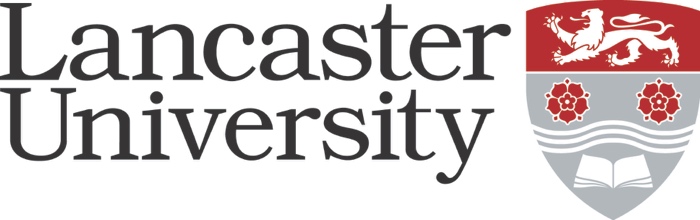 JOB DESCRIPTIONResearch AssociateVacancy Ref: 0665-24Job Title: Research AssociatePresent Grade: 6PDepartment/College: PPR		Department/College: PPR		Directly responsible to: Professor Basil Germond, Co-Director of Security LancasterDirectly responsible to: Professor Basil Germond, Co-Director of Security LancasterSupervisory responsibility for: NoneSupervisory responsibility for: NoneOther contactsOther contactsInternal: CREST staff and researchers; other staff and researchers across the University (e.g. Security Lancaster, PPR)Internal: CREST staff and researchers; other staff and researchers across the University (e.g. Security Lancaster, PPR)External:  National and international stakeholders (both academic and non-academic), wider public External:  National and international stakeholders (both academic and non-academic), wider public Major Duties:To contribute to the development of a conceptual model for the study and understanding of the phenomenon of transnational repression and its measurement though research synthesis, data collection and analysis (both qualitative and quantitative).Contributing to the preparation and presentation of talks, drafting of reports and active participation in discussions.To participate in project meetings, as well as connecting with the other project teams operating within CREST, and to participate in research and stakeholder networks more broadly. To (co)author and contribute to academic articles (of suitable quality to be returned in the REF Research Excellence Framework) and other means of dissemination arising from the project.To develop innovative approaches to presentation and engagement, communicating research findings as appropriate. To contribute to the national and international research contribution of CREST and Security Lancaster, and contribute more broadly to their works and those of the University as a whole.To work within the strategic direction of the University as a whole and the University’s code of ethics and practice guidelines.To identify and engage in personal development opportunities to support your career development (including developing your personal research agenda), as provided by the Department, by the University, or by external bodies.To undertake other reasonable duties commensurate with the grade of the post, as required by your line manager or their nominee.Major Duties:To contribute to the development of a conceptual model for the study and understanding of the phenomenon of transnational repression and its measurement though research synthesis, data collection and analysis (both qualitative and quantitative).Contributing to the preparation and presentation of talks, drafting of reports and active participation in discussions.To participate in project meetings, as well as connecting with the other project teams operating within CREST, and to participate in research and stakeholder networks more broadly. To (co)author and contribute to academic articles (of suitable quality to be returned in the REF Research Excellence Framework) and other means of dissemination arising from the project.To develop innovative approaches to presentation and engagement, communicating research findings as appropriate. To contribute to the national and international research contribution of CREST and Security Lancaster, and contribute more broadly to their works and those of the University as a whole.To work within the strategic direction of the University as a whole and the University’s code of ethics and practice guidelines.To identify and engage in personal development opportunities to support your career development (including developing your personal research agenda), as provided by the Department, by the University, or by external bodies.To undertake other reasonable duties commensurate with the grade of the post, as required by your line manager or their nominee.